Publicado en  el 25/11/2016 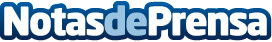 Google desarrolla inteligencia artificial capaz de leer los labiosDeepMind pudo leer labios cuatro veces mejor que un profesional humano.Datos de contacto:Nota de prensa publicada en: https://www.notasdeprensa.es/google-desarrolla-inteligencia-artificial_1 Categorias: Telecomunicaciones Inteligencia Artificial y Robótica E-Commerce Dispositivos móviles http://www.notasdeprensa.es